МУНИЦИПАЛЬНОЕ БЮДЖЕТНОЕ ОБЩЕОБРАЗОВАТЕЛЬНОЕ УЧРЕЖДЕНИЕ"СРЕДНЯЯ ОБЩЕОБРАЗОВАТЕЛЬНАЯ ШКОЛА №12 СТАНИЦЫ НЕЗЛОБНОЙ"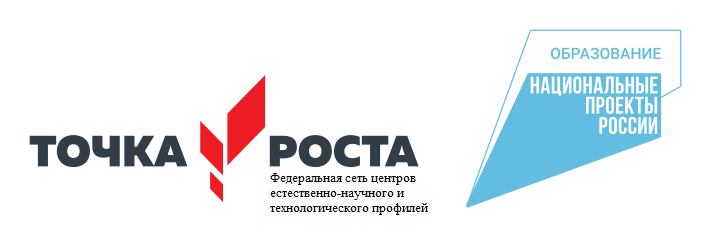 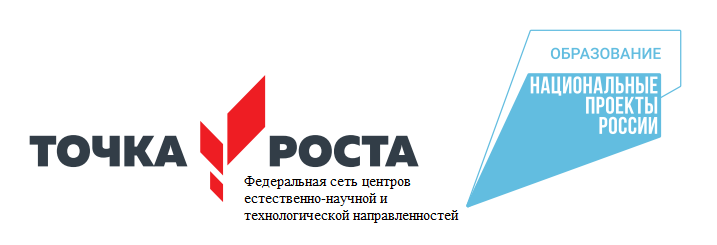 Дополнительная общеобразовательная общеразвивающая программа естественно-научной направленности по химии (6 класс)  с использованием оборудования центра«Точка роста»Рабочая программа составлена на основании рабочей программы по биологии для 5-9 классов с использованием оборудования центра «Точка роста», методическое пособие, В.В.Буслаков, А.В.Пынеев. Москва, 2021г.Срок реализации программы: 2023-2024 учебный годПедагог дополнительного образования: Назарян А.А.Пояснительная запискаОснащение общеобразовательных школ современным аналоговым и цифровым оборудованием является материальной базой реализации Федерального государственного образовательного стандарта. Это открывает новые возможности в урочной и внеурочной, внеклассной деятельности и является неотъемлемым условием формирования высокотехнологичной среды школы, без которой сложно представить не только профильное обучение, но и современный образовательный процесс в целом. Разрастается поле взаимодействия ученика и учителя, которое распространяется за стены школы в реальный и виртуальный социум.Использование учебного оборудования становится средством обеспечения этого взаимодействия, тем более в условиях обучения предмету на углублённом уровне, предполагаемом профилизацией обучения. В рамках национального проекта«Образование» стало возможным оснащение школ современным оборудованием центра «Точка роста».Внедрение этого оборудования позволяет качественно изменить процесс обучения биологии. Появляется возможность количественных наблюдений и опытов для получения достоверной информации о биологических процессах и объектах. На основе полученных экспериментальных данных обучаемые смогут самостоятельно делать выводы, обобщать результаты, выявлять закономерности, что на наш взгляд, способствует повышению мотивации обучения школьников.Высокая сложность работы с современным цифровым, обеспечение его работоспособности, недостаточность методического обеспечения — всё это зачастую вступает в противоречие с недостаточностью информационных и инструментальных компетенций педагога. Разрешение данного конфликта возможно в практической деятельности, в выполнении демонстрационных и лабораторных работ, организации лабораторного эксперимента, в организации проектной и учебно-исследовательской деятельности обучающихся.В процессе экспериментальной работы учащиеся приобретают опыт познания реальности, являющийся важным этапом формирования у них убеждений, которые, в свою очередь, составляют основу научного мировоззрения. В то же время отрабатывается методика постановки эксперимента. Именно поэтому предлагаемые в данном пособии уроки, лабораторные и практические работы снабжены методическим комментарием, матрицей для собственного профессионального поиска, для адаптации материалов к условиям конкретного образовательного учреждения. Тематика рассматриваемых экспериментов, количественных опытов, соответствует структуре примерной образовательной программы по биологии, содержаниюФедерального государственного образовательного стандарта (ФГОС) основного общего образования. Поставляемые в школы современные средства обучения, врамках проекта центра «Точка роста», содержат как уже известное оборудование, так и принципиально новое. Прежде всего, это цифровые лаборатории с наборами датчиков, позволяющие проводить измерения физических, химических, физиологических параметров окружающей среды и организмов.В основу образовательной программы заложено применение цифровых лабораторий. Рассмотренные в пособии опыты прошли широкую апробацию. Многолетняя практика использования цифровых лабораторий и микроскопической техники в школе показала, что современные технические средства обучения нового поколения позволяют добиться высокого уровня усвоения знаний, формирования практических навыков биологических исследований, устойчивого роста познавательного интереса школьников и, как следствие высокого уровня учебной мотивации. Настоящее пособие призвано помочь педагогам в реализации образовательных программ общего и дополнительного образования, в разрешении возникающих трудностей при работе с оборудованием центра «Точка роста».Цель и задачи программыреализация основных общеобразовательных программ по учебным предметам естественно-научной направленности, в том числе в рамках внеурочной деятельности обучающихся;-разработка и реализация разноуровневых дополнительных общеобразовательных программ естественно-научной направленности, а также иных программ, в том числе в каникулярный период;вовлечение учащихся и педагогических работников в проектную деятельность; - организация внеучебной деятельности в каникулярный период, разработка и реализация соответствующих образовательных программ, в том числе для лагерей, организованных образовательными организациями в каникулярный период;повышение профессионального мастерства педагогических работников центра, реализующих основные и дополнительные общеобразовательные программы. Создание центра «Точка роста» предполагает развитие образовательной инфраструктуры общеобразовательной организации, в том числе оснащение общеобразовательной организации:оборудованием, средствами обучения и воспитания для изучения (в том числе экспериментального) предметов, курсов, дисциплин (модулей) естественно-научной направленности при реализации основных общеобразовательных программ и дополнительных общеобразовательных программ, в том числе для расширения содержания учебных предметов «Физика», «Химия», «Биология»;оборудованием, средствами обучения и воспитания для реализации программ дополнительного образования естественно-научной направленностей;компьютерным и иным оборудованием. Профильный комплект оборудования может быть выбран для общеобразовательных организаций, имеющих намомент создания центра «Точка роста» набор средств обучения и воспитания, покрывающий своими функциональными возможностями базовые потребностипри изучении учебных предметов «Физика», «Химия» и «Биология». Перечень, минимально необходимые функциональные и технические требования иминимальное количество оборудования, расходных материалов, средств обучения и воспитания для оснащения центров «Точка роста», определяютсярегиональным координатором с учётом примерного перечня оборудования, расходных материалов, средств обучения и воспитания для создания иобеспечения функционирования центров образования естественно-научной направленности «Точка роста» в общеобразовательных организациях, расположенных в сельской местности и малых городах.Профильный комплект оборудования обеспечивает эффективное достижение образовательных результатов обучающимися по программам естественно-научной направленности, возможность углублённого изучения отдельных предметов, в том числе для формирования изобретательского, креативного, критического мышления, развития функциональной грамотности у обучающихся, в том числе естественно- научной и математической.Эксперимент является источником знаний и критерием их истинности в науке. Концепция современного образования подразумевает, что в учебном эксперименте ведущую роль должен занять самостоятельный исследовательский ученический эксперимент. Современные экспериментальные исследования по биологии уже трудно представить без использования не только аналоговых, но и цифровых измерительных приборов. В Федеральном государственном образовательном стандарте (ФГОС) прописано, что одним из универсальных учебных действий, приобретаемых учащимися должно стать умение «проведения опытов, простых экспериментальных исследований, прямых и косвенных измерений с использованием аналоговых и цифровых измерительных приборов». Учебный эксперимент по биологии, проводимый на традиционном оборудовании, без применения цифровых лабораторий, не может позволить в полной мере решить все задачи в современной школе. Это связано с рядом причин:традиционное школьное оборудование из-за ограничения технических возможностей не позволяет проводить многие количественные исследования;длительность проведения биологических исследований не всегдасогласуется с длительностью учебных занятий;возможность проведения многих исследований ограничивается требованиями техники безопасности и др. Цифровая лаборатория полностью меняет методику и содержание экспериментальной деятельности и решает вышеперечисленные проблемы. Широкий спектр датчиков позволяют учащимся знакомиться с параметрами биологического эксперимента не только на качественном, но и на количественном уровне. Цифровая лаборатория позволяет вести длительный эксперимент даже в отсутствии экспериментатора, а частота их измерений неподвластна человеческому восприятию. В процессе формирования экспериментальных умений ученик обучается представлять информацию об исследовании в четырёх видах:в вербальном: описывать эксперимент, создавать словесную модельэксперимента, фиксировать внимание на измеряемых величинах, терминологии; - в табличном: заполнять таблицы данных, лежащих в основепостроения графиков (при этом у учащихся возникает первичное представление о масштабах величин);в графическом: строить графики по табличным данным, что даёт возможность перехода к выдвижению гипотез о характере зависимости между величинами (при этом учитель показывает преимущество в визуализации зависимостей между величинами, наглядность и многомерность); в виде математических уравнений: давать математическое описание взаимосвязи величин, математическое обобщение.формирование исследовательских умений учащихся, которые выражаются в следующих действиях:определение проблемы;постановка исследовательской задачи;планирование решения задачи;построение моделей;выдвижение гипотез;экспериментальная проверка гипотез;анализ данных экспериментов или наблюдений;формулирование выводов. Последние годы у учащихся наблюдается низкая мотивация изучения естественно-научных дисциплин и как следствие падение качества образования. Поставляемые в школы современные средства обучения, в рамках проекта «Точка роста», содержат как уже хорошо известное оборудование, так и принципиально новое. Это цифровые лаборатории и датчиковые системы.В основу образовательной программы заложено применение цифровых лабораторий. Тематика предложенных экспериментов, количественных опытов, соответствует структуре примерной образовательной программы по биологии, содержанию Федерального государственного образовательного стандарта (ФГОС) основного общего образования. Рассмотренные в пособии опыты прошли широкую апробацию. Многолетняя практика использования химических приборов, ЦЛ в школе показала, что современные техни-ческие средства обучения нового поколения позволяют добиться высокого уровня усвоения учебного материала, устойчивого роста познавательного интереса школьников, т.е. преодолеть те проблемы, о которых так много говорят, когда речь заходит о современном школьном биологическом образовании.Данное методическое пособие адресовано учителям биологии , которые реализуют образовательные программы с использованием оборудования «Точка роста».Содержание программыНаука о растениях — ботаникаОрганы растенийОсновные процессы жизнедеятельности растенийМногообразие и развитие растительного мираОбщие сведения о мире растений.Наука о растениях — ботаникаИспользование увеличительных приборов при изучении объектов живой природы. Увеличительные приборы: лупы ручная, штативная, микроскоп. Р. Гук, А. ван Левенгук. Части микроскопа. Микропрепарат. Правила работы с микроскопом.Методы изучения живых организмов: наблюдение, измерение, эксперимент. Лабораторная работа № 1 «Изучение устройства увеличительных приборов»Умение работать с лабораторным оборудованием, увеличительными приборами. Изучать устройство микроскопа и соблюдать правила работы с микроскопом. Сравнивать увеличение лупы и микроскопа. Получать навыки работы с микроскопом при изучении готовых микропрепаратов.Соблюдать правила работы в кабинете, обращения с лабораторным оборудованием Клеточное строение организмов. Многообразие клеток. Методы изучения живых роение клетки. Ткани Клеточное строение живых организмов. Клетка. Части клетки и их назначение.Понятие о ткани. Ткани животных и растений. Их функции. Химический состав клетки. Химические вещества клетки. Неорганические вещества клетки, их значение для клетки и организма. Органические вещества клетки, их значение для жизни организма и клеткиПредметные результаты обученияУчащиеся должны знать:внешнее и внутреннее строение органов цветковых растений;видоизменения органов цветковых растений и их роль жизни растений. Учащиеся должны уметь:различать и описывать органы цветковых растений;объяснять связь особенностей строения органов растений со средой обитания;изучать органы растений в ходе лабораторных работ.работы с микроскопом при изучении готовых микропрепаратов.Метапредметные результаты обученияУчащиеся должны уметь:анализировать и сравнивать изучаемые объекты;осуществлять описание изучаемого объекта;определять отношения объекта с другими объектами;определять существенные признаки объекта;классифицировать объекты;проводить	лабораторную	работу	в	соответствии	с инструкцией.Органы растенийОсновные процессы жизнедеятельности (питание, дыхание, обмен веществ, рост, развитие, размножение). Минеральное и воздушное питание растений. Фотосинтез. Дыхание растений. Испарение воды. Листопад. Передвижение воды и питательных веществ в растении. Прорастание семян. Способы размножения растений. Размножение споровых растений. Размножение голосеменных растений. Половое и бесполое (вегетативное) размножение покрытосеменных растений.Демонстрация Опыты, доказывающие значение воды, воздуха и тепло для прорастания семян; питание проростков запасным веществами семени; получение вытяжки хлорофилла; поглощение растениями углекислого газа и выделение кис- лорода на свету; образование крахмала; дыхание растений; испарение воды листьями; передвижение органических веществ по лубу.Лабораторные и практические работы Передвижение воды и минеральных веществ по древесине.Вегетативное	размножение	комнатных	растений.	Определение	всхожести	семян растений и их посев.Экскурсии Зимние явления в жизни растений.Предметные результаты обученияУчащиеся должны знать:основные процессы жизнедеятельности растений;особенности	минерального	и	воздушного	питания растений;виды размножения растений и их значение. Учащиеся должны уметь:характеризовать	основные	процессы	жизнедеятельности растений;объяснять	значение	основных	процессов	жизнедеятельности растений;устанавливать взаимосвязь между процессами дыхания и фотосинтеза;показывать значение процессов фотосинтеза в жизни растений и в природе;объяснять роль различных видов размножения у растений;определять всхожесть семян растений. Метапредметные результаты обучения Учащиеся должны уметь:анализировать результаты наблюдений и делать выводы;под руководством учителя оформлять отчёт, включающий описание эксперимента, его результатов, выводов.Раздел 3. Основные процессы жизнедеятельности растенийОсновные систематические категории: вид, род, семейство, класс, отдел, царство. Знакомство с классификацией цветковых растений. Класс Двудольные растения. Мор- фологическая характеристика 3—4 семейств (с учётом местных условий). Класс Однодольные растения. Морфологическая характеристика злаков и лилейных. Важнейшие сельскохозяйственные растения, биологические основы их выращивания и народнохозяйственное значение. (Выбор объектов зависит от специализации растениеводства в каждой конкретной местности.)Демонстрация Живые и гербарные растения, районированные сорта важнейших сельскохозяйственных растений.Лабораторные и практические работы Выявление признаков семейства по внешнему строению растений.Экскурсии Ознакомление с выращиванием растений в защищенном грунте. Учащиеся должны знать:основные	систематические	категории:	вид,	род,	семейство, класс, отдел, царство;характерные признаки однодольных и двудольных растений;признаки основных семейств однодольных и двудольных растений;важнейшие сельскохозяйственные растения, биологические основы их выращивания и народнохозяйственно значение.Учащиеся должны уметь:делать морфологическую характеристику растений;выявлять признаки семейства по внешнемустроению растений;работать с определительными карточками.Метапредметные результаты обученияУчащиеся должны уметь:различать объём и содержание понятий;различать родовое и видовое понятия;определять аспект классификации;осуществлять классификацию.Многообразие и развитие растительного мираОбщая характеристика. Строение, размножение водорослей. Разнообразие водорослей. Отделы: Зелёные, Красные, Бурые водоросли. Значение водорослей в природе. Использование водорослей человекомОбщие сведения о мире растенийВзаимосвязь растений с другими организмами. Симбиоз. Паразитизм. Растительные сообщества и их типы. Развитие и смена растительных сообществ. Влияние деятельности человека на растительные сообщества и влияние природной среды на человека.Экскурсии Природное сообщество и человек. Фенологические наблюдения за весенними явлениями в природных сообществах.Предметные результаты обученияУчащиеся должны знать:взаимосвязь растений с другими организмами;растительные сообщества и их типы;закономерности развития и смены растительных со обществ;о результатах влияния деятельности человека на растительные сообщества и влияния природной среды на человека.Учащиеся должны уметь:устанавливать взаимосвязь растений с другими организмами;определять растительные сообщества и их типы;объяснять влияние деятельности человека на растительные сообщества и влияние природной среды на человека;проводить фенологические наблюдения за весенними явлениями в природных сообществах.Метапредметные результаты обученияУчащиеся должны уметь:под руководством учителя оформлять отчёт, включающий описание объектов наблюдений, их результаты, выводы;организовывать	учебное	взаимодействие	в	группе	(распределять	роли, договариваться друг с другом и т. д.).Личностные результаты обученияВоспитание чувства гордости за российскую биологическую науку;знание и соблюдение учащимися правил поведения в природе;понимание основных факторов, определяющих взаимоотношения человека и природы;умение реализовывать теоретические познания на практике;осознание значения обучения для повседневной жизни и осознанного выбора профессии;понимание важности ответственного отношения к обучению, готовности и способности учащихся к саморазвитию и самообразованию на основе мотивации к обучению и познанию;умение учащихся проводить работу над ошибками для внесения корректив в усваиваемые знания;воспитание в учащихся любви к природе, чувства уважения к учёным, изучающим растительный мир, и эстетических чувств от общения с растениями;признание учащимися прав каждого на собственное мнение;проявление готовности к самостоятельным поступкам и действиям на благо природы;умение отстаивать свою точку зрения;критичное отношение учащихся к своим поступкам, осознание ответственности за их последствия;понимание необходимости ответственного, бережного отношения к окружающей среде;умение слушать и слышать другое мнение;умение оперировать фактами как для доказательства, так и для опровержения существующего мнения.Общие сведения о мире растений.Общие сведения о мире растенийВзаимосвязь растений с другими организмами. Симбиоз. Паразитизм. Растительные сообщества и их типы. Развитие и смена растительных сообществ. Влияние деятельности человека на растительные сообщества и влияние природной среды на человека.Предметные результаты:формирование ценностного отношения к живой природе, к собственному организму; понимание роли биологии в формировании современной естественнонаучной картины мира;умение применять систему биологических знаний: раскрывать сущность живого, называть отличия живого от неживого, перечислять основныезакономерности организации, функционирования объектов, явлений, процессов живой природы, эволюционного развития органического мира в его единстве с неживой природой; сформированность представлений о современной теории эволюции и основных свидетельствах эволюции;владение основами понятийного аппарата и научного языка биологии: использование изученных терминов, понятий, теорий, законов изакономерностей для объяснения наблюдаемых биологических объектов,явлений и процессов;понимание способов получения биологических знаний; наличие опыта использования методов биологии с целью изучения живых объектов,биологических явлений и процессов: наблюдение, описание, проведениенесложных биологических опытов и экспериментов, в том числе с использованием аналоговых и цифровых приборов и инструментов;умение характеризовать основные группы организмов в системе органического мира (в том числе вирусы, бактерии, растения, грибы, животные): строение, процессы жизнедеятельности, их происхождение, значение в природе и жизни человека;умение объяснять положение человека в системе органического мира, его происхождение, сходства и отличия человека от животных, характеризовать строение и процессы жизнедеятельности организма человека, его приспособленность к различным экологическим факторам;умение описывать клетки, ткани, органы, системы органов и характеризовать важнейшие биологические процессы в организмах растений, животных и человека;сформированность представлений о взаимосвязи наследования потомством признаков от родительских форм с организацией клетки, наличием в ней хромосом как носителей наследственной информации, об основных закономерностях наследования признаков;сформированность представлений об основных факторах окружающей среды, их роли в жизнедеятельности и эволюции организмов; представление об антропогенном факторе;сформированность представлений об экосистемах и значении биоразнообразия; о глобальных экологических проблемах, стоящих перед человечеством и способах их преодоления;умение решать учебные задачи биологического содержания, в том числе выявлять причинно-следственные связи, проводить расчёты, делать выводы на основании полученных результатов;умение создавать и применять словесные и графические модели для объяснения строения живых систем, явлений и процессов живой природы;понимание вклада российских и зарубежных учёных в развитие биологических наук;владение навыками работы с информацией биологического содержания, представленной в разной форме (в виде текста, табличных данных, схем, графиков, диаграмм, моделей, изображений), критического анализа информации и оценки ее достоверности;умение планировать под руководством наставника и проводить учебноеисследование или проектную работу в области биологии; с учетом намеченной цели формулировать проблему, гипотезу, ставить задачи, выбирать адекватные методы для их решения, формулировать выводы; публично представлять полученные результаты;умение интегрировать биологические знания со знаниями других учебных предметов;сформированность основ экологической грамотности: осознание необходимости действий по сохранению биоразнообразия и охране природныхэкосистем, сохранению и укреплению здоровья человека; умение выбирать целевые установки в своих действиях и поступках по отношению к живой природе, своему здоровью и здоровью окружающих;умение использовать приобретенные знания и навыки для здорового образа жизни, сбалансированного питания и физической активности; неприятие вредных привычек и зависимостей; умение противодействовать лженаучным манипуляциям в области здоровья;овладение приемами оказания первой помощи человеку выращивания культурных растений и ухода за домашними животными;Планируемые результатыВ данном разделе представляются контрольно-измерительные материалы, которые используются для определения уровня достижения обучающимися планируемых мета-предметных и предметных результатов в рамках организации текущего контроля успеваемости и промежуточной аттестации. При организации текущего контроля успеваемости обучающихся следует учитывать требования ФГОС ООО к системе оценки достижения планируемых результатов ООП, которая должна предусматривать использование разнообразных методов и форм, взаимно дополняющих друг друга (стандартизированные письменные и устные работы, проекты, практические и лабораторные работы, творческие работы, самоанализ и самооценка, наблюдение, испытания и иное).Выбор указанных ниже типов и примеров контрольных измерительных материалов обусловлен педагогической и методической целесообразностью, с учётом предметных особенностей курса «Биология 5―9 класс». Тесты и задания разработаны в соответствии с форматом ЕГЭ и ГИА, что позволяет даже в рамках усвоения практической части программы отрабатывать общеучебные и предметные знания и умения. Перечень оценочных процедур должен быть оптимальным и достаточным для определения уровня достижения обучающимися предметных и метапредметных результатов. Фиксация результатов текущего контроля успеваемости обучающихся осуществляется в соответствии с принятой в образовательной организации системой оценивания.Календарно-тематическое планированиеРАССМОТРЕНОна заседании методического советапротокол № 1 от 28.08.2023 г.СОГЛАСОВАНОРуководитель Центра«Точка роста»
____________В.В.Якубенко29.08.2023 г.УТВЕРЖДАЮДиректор МБОУ СОШ № 12 станицы Незлобной______________Т.Н.Акашеваприказ № 254 от 29.08.2023 г.№ п/пДатаДатаДатаДатаНаименование раздела, темыКоличество часовКоличество часовКоличество часовФормы аттестации (контроля)№ п/п6А6Б6В6ГНаименование раздела, темыВсегоТео-рияПрактикаФормы аттестации (контроля)1.Наука о растениях — ботаника41.1.Основные понятия и термины	курса ботаника11Биологический диктант1.2.Клеточное	строениеорганизмов.	Клетки11растений.1.3.Половое размножение. Рост и развитие организмов111.4.Клетки,	ткани	и органы		растений. Отличительные признаки			живых организмов111.5.Л.р. Отличительные признаки	живых организмов112.Органы растений8тестирование2.1.Семя, его строение и значение112.2.Строение	семян двудольных		и однодольныхрастений.Л.Р. Строение семян двудольных	и однодольных растений112.3.Условия	прорастания семян112.4.Корень, его строение и значение112.5.Виды корней и типы корневых систем. Л.Р. Виды	корней. Стержневые		и мочковатые корневые системы112.6.Лист, его строение и значение112.7.Внешнее строение листаЛ.Р. Листья простые исложные,	их11жилкование	и листорасположение2.8.Стебель, его строение и значение112.9.Л.Р.	Стебель,	его строение и значение112.10День лаборатории. Практикум	по биологии«Использование цифровогомикроскопа».11Лабораторный практикум3.Основные	процессы жизнедеятельности растений123.1.Минеральное питание растений и значение воды113.2.Воздушное	питание растений		—фотосинтез113.3Дыхание	и	обмен веществ у растений11тестирование3.4.Видоизмененные побегиЛ.Р.Видоизмененные побеги (корневище, клубень, луковица)113.5.Цветок и его строение. Соцветия.Л.Р.Строения цветка.Различные виды соцветий.113.6.Плоды и ихклассификация.Л.Р. Многообразиесухих и сочных плодов113.7.Распространение плодов и семян.113.8.Минеральное питание растений113.9.Испарение водырастениями. Листопад.113.10.Передвижение воды и питательных веществ в растении.Л.Р. Передвижение веществ по побегурастения113.11.Прорастание семян. П.Р.Определение всхожести семянрастений и их посев11Биологический ринг3.12.Способы размножения растений.Размножениеспоровых растений.113.13.Л.р. Стебель, егостроение и значение113.14.Проектная деятельность11Проектная деятельность4.Многообразие	и развитиерастительного мира114.1.Водоросли,	ихмногообразие	в природе11тестирование4.2.Л.р.Водоросли,	ихмногообразие	в природе114.3.Защита проектаЗащита проекта4.4.Отдел Моховидные. Общая характеристика и значение114.5.Л.р.Отдел Моховидные. Общая характеристика и значение114.6.Семейства	класса Двудольные114.7.Л.р. Семейства класса Двудольные114.8.Семейства	класса Однодольные114.9.Л.р. Семейства класса Однодольные115.Итоговое тестирование по курсу: Общиесведения о мире растений.11тестированиеИтого:352114